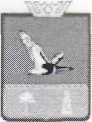 АДМИНИСТРАЦИЯГОРОДСКОГО ПОСЕЛЕНИЯ ТАЛИНКАОктябрьского районаХанты-Мансийского автономного округа -ЮгрыПОСТАНОВЛЕНИЕ«22»  июля 2015г.	                                                                                          № 225пгт. ТалинкаО внесении изменений в постановлениеадминистрации городского поселения Талинка от 29.12.2008 г. № 335 «Об утверждении базовых ставок арендной платы»В соответствии с Гражданским кодексом Российской Федерации, Федеральным законом от 06.10.2003 № 131-ФЗ «Об общих принципах организации местного самоуправления в Российской Федерации», Уставом муниципального образования городское поселение Талинка, другими законами и иными нормативно-правовыми актами Российской Федерации и Ханты-Мансийского автономного округа – Югры,  а также руководствуясь пунктом 4 статьи 6 и пунктом 6 статьи 7 Положения о порядке управления и распоряжения имуществом, находящимся в муниципальной собственности городского поселения Талинка, утвержденным решением Совета депутатов городского поселения Талинка Установить базовую ставку  для исчисления арендной платы по договорам аренды муниципального имущества в размере 300 рублей за один квадратный метр в месяц. Постановление вступает в силу с 01.08.2015 г. Признать с 01.08.2015г утратившим силу постановление администрации городского поселения Талинка от 02.06.2014г №99 «Об утверждении базовых ставок арендной платы».Обнародовать настоящее постановление путем размещения на информационном стенде в здании Администрации городского поселения Талинка и библиотеке МКУ «Центра культуры и спорта г.п.Талинка, а также разместить на официальном сайте муниципального образования городское поселение Талинка в информационно-телекоммуникационной сети «Интернет».Контроль за выполнением  постановления  возложить на начальника   отдела   по   земельным    и    имущественным    отношениям  И.В.Бехметову.Глава поселения								С.Б.Шевченко